Безопасное колесо – 2018Команда пятиклассников в составе: Аккалайнен Екатерина, Верстукова Валерия, Ломаш Егор, Чурсинов Александр стали победителями муниципального этапа и хорошо выступили на республиканском этапе соревнований юных инспекторов дорожного движения «Безопасное колесо – 2018». Общекомандное 1 место в стрельбе из пневматической винтовки, в личном первенстве: Аккалайнен Е. – 1 место в конкурсе «Фигурное вождение велосипеда», Ломаш Е. – 2 место в стрельбе из пневматической винтовки. Руководитель команды Ломаш Василий Алексеевич, преподаватель-организатор ОБЖ.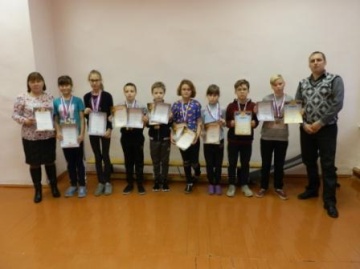 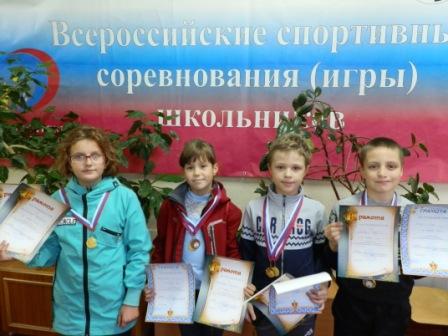 